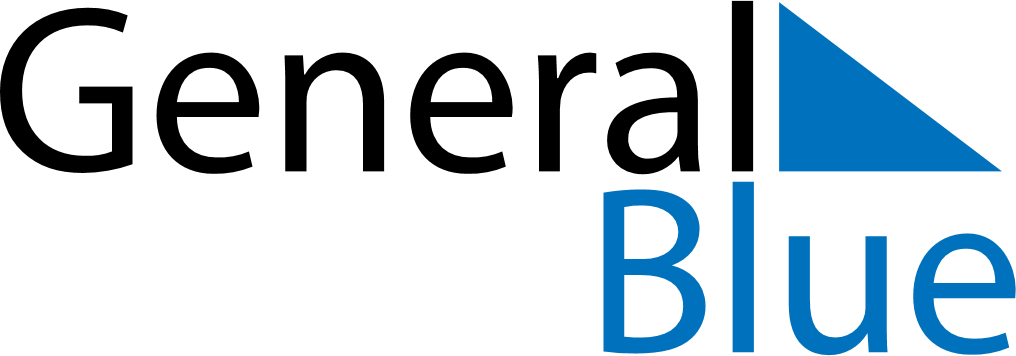 June 2024June 2024June 2024June 2024June 2024June 2024June 2024Larache, MoroccoLarache, MoroccoLarache, MoroccoLarache, MoroccoLarache, MoroccoLarache, MoroccoLarache, MoroccoSundayMondayMondayTuesdayWednesdayThursdayFridaySaturday1Sunrise: 6:11 AMSunset: 8:33 PMDaylight: 14 hours and 22 minutes.23345678Sunrise: 6:11 AMSunset: 8:34 PMDaylight: 14 hours and 23 minutes.Sunrise: 6:10 AMSunset: 8:34 PMDaylight: 14 hours and 24 minutes.Sunrise: 6:10 AMSunset: 8:34 PMDaylight: 14 hours and 24 minutes.Sunrise: 6:10 AMSunset: 8:35 PMDaylight: 14 hours and 24 minutes.Sunrise: 6:10 AMSunset: 8:35 PMDaylight: 14 hours and 25 minutes.Sunrise: 6:10 AMSunset: 8:36 PMDaylight: 14 hours and 26 minutes.Sunrise: 6:09 AMSunset: 8:37 PMDaylight: 14 hours and 27 minutes.Sunrise: 6:09 AMSunset: 8:37 PMDaylight: 14 hours and 27 minutes.910101112131415Sunrise: 6:09 AMSunset: 8:38 PMDaylight: 14 hours and 28 minutes.Sunrise: 6:09 AMSunset: 8:38 PMDaylight: 14 hours and 28 minutes.Sunrise: 6:09 AMSunset: 8:38 PMDaylight: 14 hours and 28 minutes.Sunrise: 6:09 AMSunset: 8:39 PMDaylight: 14 hours and 29 minutes.Sunrise: 6:09 AMSunset: 8:39 PMDaylight: 14 hours and 29 minutes.Sunrise: 6:09 AMSunset: 8:39 PMDaylight: 14 hours and 30 minutes.Sunrise: 6:09 AMSunset: 8:40 PMDaylight: 14 hours and 30 minutes.Sunrise: 6:09 AMSunset: 8:40 PMDaylight: 14 hours and 30 minutes.1617171819202122Sunrise: 6:09 AMSunset: 8:40 PMDaylight: 14 hours and 31 minutes.Sunrise: 6:09 AMSunset: 8:41 PMDaylight: 14 hours and 31 minutes.Sunrise: 6:09 AMSunset: 8:41 PMDaylight: 14 hours and 31 minutes.Sunrise: 6:09 AMSunset: 8:41 PMDaylight: 14 hours and 31 minutes.Sunrise: 6:10 AMSunset: 8:41 PMDaylight: 14 hours and 31 minutes.Sunrise: 6:10 AMSunset: 8:42 PMDaylight: 14 hours and 31 minutes.Sunrise: 6:10 AMSunset: 8:42 PMDaylight: 14 hours and 31 minutes.Sunrise: 6:10 AMSunset: 8:42 PMDaylight: 14 hours and 31 minutes.2324242526272829Sunrise: 6:11 AMSunset: 8:42 PMDaylight: 14 hours and 31 minutes.Sunrise: 6:11 AMSunset: 8:42 PMDaylight: 14 hours and 31 minutes.Sunrise: 6:11 AMSunset: 8:42 PMDaylight: 14 hours and 31 minutes.Sunrise: 6:11 AMSunset: 8:42 PMDaylight: 14 hours and 31 minutes.Sunrise: 6:11 AMSunset: 8:43 PMDaylight: 14 hours and 31 minutes.Sunrise: 6:12 AMSunset: 8:43 PMDaylight: 14 hours and 30 minutes.Sunrise: 6:12 AMSunset: 8:43 PMDaylight: 14 hours and 30 minutes.Sunrise: 6:13 AMSunset: 8:43 PMDaylight: 14 hours and 30 minutes.30Sunrise: 6:13 AMSunset: 8:43 PMDaylight: 14 hours and 29 minutes.